KLASA:	112-03/23-01/44URBROJ:	514-08-03-01-02/01-23-08Zagreb, 14. srpnja 2023.Komisija za provedbu Oglasa za prijam u državnu službu na određeno vrijeme objavljujePOZIV NA RAZGOVOR (INTERVJU)povodom Oglasa za prijam u državnu službu u Ministarstvo pravosuđa i uprave na određeno vrijeme radi zamjene do povratka duže vrijeme odsutnih službenica, KLASA: 112-03/23-01/44 objavljenog na web stranici Ministarstva pravosuđa i uprave i stranicama Hrvatskog zavoda za zapošljavanje dana 29. svibnja 2023. godine.Razgovor (intervju) s kandidatima prijavljenim na Oglas za radno mjesto:UPRAVA ZA ZATVORSKI SUSTAV I PROBACIJUPROBACIJSKI UREDI PROBACIJSKI URED SPLIT– za područje Splitsko-dalmatinske županije – viši stručni savjetnik – 1 izvršitelj/ica (rbr. 598.) - na nepuno radno vrijeme u trajanju od 4 sata dnevno radi zamjene državne službenice koja radi sa skraćenim radnim vremenom sukladno posebnom propisu.održat će se u Probacijskom uredu Split, Klovićeva 16a, Split, dana 21. srpnja 2023. godine (petak) s početkom u 10,00 sati.Razgovoru (intervjuu) mogu pristupiti svi kandidati koji su dostavili pravovremenu i urednu prijavu i koji ispunjavaju formalne uvjete iz oglasa, a ne mogu pristupiti osobe koje su dobile obavijest da se ne smatraju kandidatima prijavljenim na oglas.Kandidati su dužni na razgovor (intervju) ponijeti javnu ispravu kojom dokazuju identitet (osobna iskaznica, putovnica). Kandidati koji ne mogu dokazati identitet neće moći pristupiti razgovoru. Kandidat koji ne pristupi razgovoru u zakazanom terminu smatra se da je odustao od prijave.Postupak razgovora provodi Komisija za provedbu Oglasa za prijam u državnu službu na određeno vrijeme. Komisija u razgovoru s kandidatima utvrđuje znanja, sposobnosti i vještine, interese i motivaciju kandidata za rad u državnoj službi, stečeno radno iskustvo te rezultate ostvarene u dosadašnjem radu.								Komisija za provedbu Oglasa 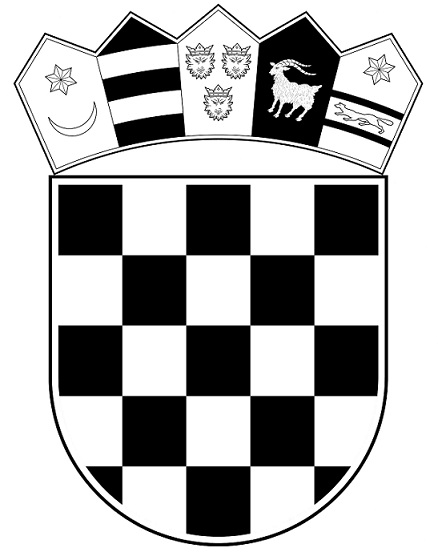 REPUBLIKA HRVATSKAMINISTARSTVO PRAVOSUĐA I UPRAVEKomisija za provedbu oglasa